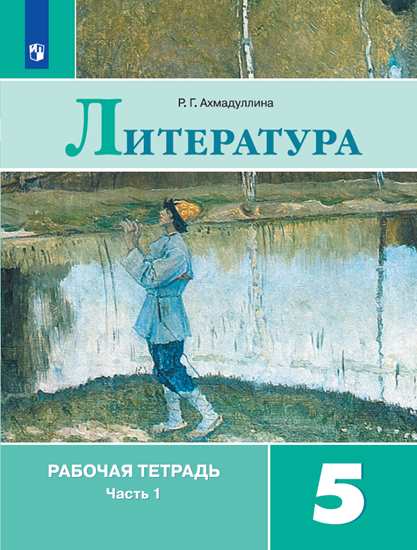 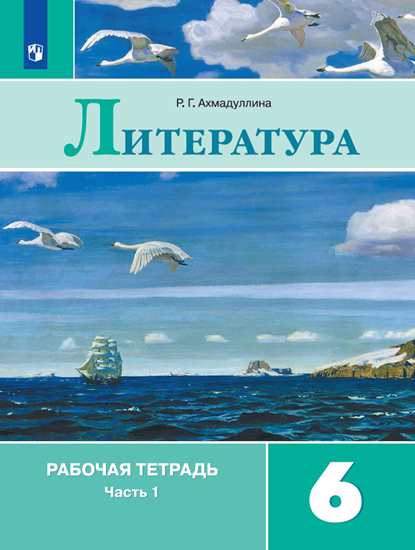 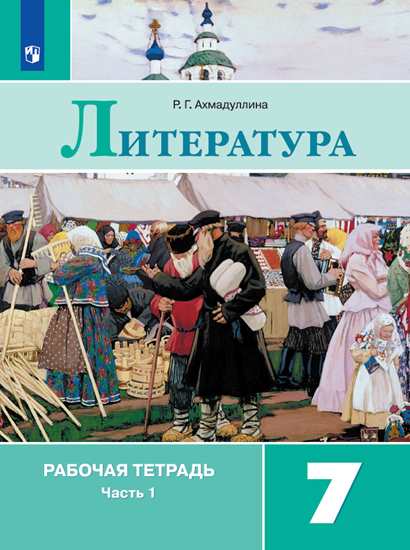 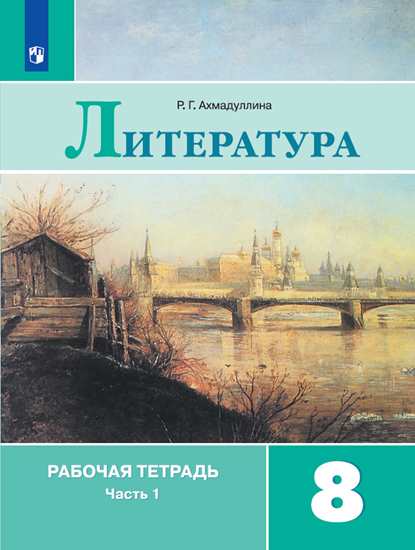 Литература. Рабочие тетради. 5-8 классы. Ахмадуллина Р. Г.  Рабочие тетради к завершённой предметной линии учебников по литературе под редакцией  В. Я. Коровиной.АвторРоза Габдулловна Ахмадуллина, кандидат педагогических наук, учитель-практик Рабочие тетради предназначены для самостоятельной работы учащихся 5-8 классов.Идея пособий — научить школьников анализировать литературное произведение, формировать собственное отношение к нему, пересказывать произведение с использованием образных средств русского языка и цитатсоздавать устные и письменные высказывания разного типа, вести диалог.Интересные задания в разделе «Готовлюсь к уроку»:блицопроскроссвордиграПомогут  учителям-словесникам подготовиться к урокам, родителям проверить домашние задания, студентам и преподавателям филологических факультетов педагогических вузов.  Можно использоватьдля выполнения заданий на уроке, для самостоятельной работы домадля подготовки внеурочного мероприятия: предметной недели, тематического праздника, викторины, олимпиады, литературного кафе, конкурса, клуба любителей чтения и др. 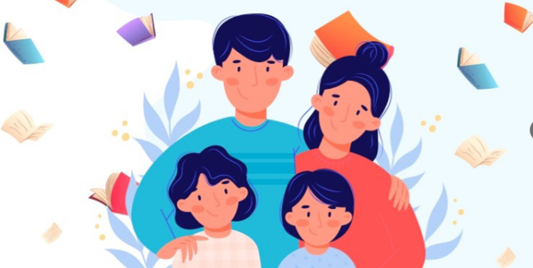 Вопросы, которые раздражают детей:  О чем эта книга?Что  хотел сказать автор?Чему учит этот рассказ?Попробуйте не обсуждать с детьми прочитанное, а переживать его. Возможно, тогда ребёнок скажет: «Книга – это про меня». Интересные вопросы и занятия из рабочих тетрадей для привлечения школьников к чтению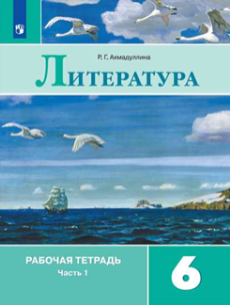 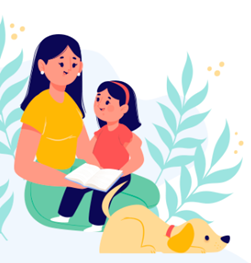 К «неправильным» словам из сказа Н. С. Лескова «Левша» подберите соответствующие им объяснения.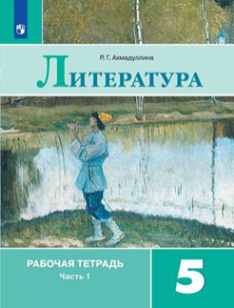 Знаток романа Д. Дефо «Робинзон Крузо». Блицопрос по шестой главе Какую находку Робинзон Крузо считал «драгоценной» и «не отдал бы в то время за целый корабль, наполненный золотом»?Что взял с собой Робинзон Крузо, когда отправился на разведку?По каким признакам Робинзон Крузо искал себе место для жилища? Неправильные словаОбъяснения Бюстры БарометрМелкоскоп ПирамидыКлеветон ПудельПубель  Люстры, и бюсты, и скульптуры в КунсткамереМерблюзьи мантоны ПудингКерамиды ТаблицаПреламут МикроскопСвистовые От слов «свисток» и «вестовой»ТугаментКушеткаСтудинг От слов «клевета» и «фельетон»Ногавки НоскиБуреметр Верблюжьи пальтоДолбица ПерламутрУкушетка Документ